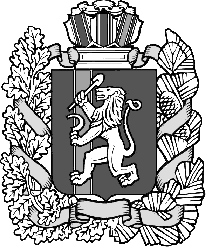 Дзержинский сельский Совет депутатовДзержинского района Красноярского краяРЕШЕНИЕ с. Дзержинское05.11.2020                                                                                             №2-16рО передаче осуществления части полномочий органов местного   самоуправления  поселения органам  местного самоуправления муниципального района по организации в границах сельсовета дорожной деятельности Заслушав и обсудив финансово - экономическое обоснование главы администрации Дзержинского сельсовета по вопросу передачи осуществления части полномочий муниципального образования Дзержинского сельсовета муниципальному образованию Дзержинский район, руководствуясь  п. 4 ст. 15 Федерального закона от 6 октября 2003 года № 131-ФЗ «Об общих принципах организации местного самоуправления в Российской Федерации» ст. 22 Устава муниципального образования Дзержинского сельсовета, Дзержинский сельский Совет депутатов РЕШИЛ:     1. Муниципальному образованию Дзержинский сельсовет передать муниципальному образованию Дзержинский район осуществление части полномочий по решению вопросов местного значения по организации в границах сельсовета дорожной деятельности на срок с 01.01.2021 по 31.12.2025 года, а именно:- осуществление мероприятий по проведению закупки и заключению муниципального контракта на выполнение работ по ремонту автомобильной дороги общего пользования местного значения муниципального образования Дзержинский сельсовет Дзержинского района.     2. Администрации Дзержинского сельсовета заключить соглашение о передаче части полномочий с администрацией Дзержинского района согласно п.1 настоящего решения.     3. Опубликовать настоящее решение в районной газете «Дзержинец».     4. Решение вступает в законную силу в день следующий за днем его официального опубликования в газете «Дзержинец».Председатель сельского Совета депутатов						                         Ю.Л. СамусеваГлава  сельсовета                                                                                  А. И. Сонич